Załącznik nr 1OPIS PRZEDMIOTU ZAMÓWIENIAdla zadania:„Poprawa jakości powietrza poprzez rewitalizację zieleni w Nowym Dworze Mazowieckim 2022”Przedmiot zamówienia.Przedmiotem zamówienia jest wykonanie 10 „zielonych przystanków” składających się z ażurowego stelaża oraz nasadzeń roślinnością pnącą na terenie miasta Nowy Dwór Mazowiecki. II.	Lokalizacja.Teren objęty przedmiotowym opisem znajduje się w Nowym Dworze Mazowieckim w 10 lokalizacjach: ul. Chrzanowskiego, ul. 29 Listopada (pętla autobusowa), ul. Chłodnia, ul. Bohaterów Modlina, ul. Dworcowa, ul. Warszawska, u. Młodzieżowa, ul. Wojsa Polskiego (x2), ul. Przemysłowa.  Zakres prac.Wiata przystankowa:Wykonanie konstrukcji tylnej ściany ażurowej jako podpory dla pnączy w ilości 10 szt. -długość przystosowana do długości ściany tylnej wiaty przystankowej (4 panele  o wymiarach 2,38 (wysokość) i 3,87 (długość) i 6 paneli o wymiarach 2,38 (wysokość) i 4,21 (długość)) ,- rama konstrukcji wykonana z profili stalowych (60x30x2),- wypełnienie konstrukcji wykonane z prętów płaskich usytuowanych w sposób nieregularny (minimum 20 m na jedną podporę o długości 3,87m, oraz min. 25 m  na podporę o długości 4,21 m – w załączeniu przykładowe zdjęcie poglądowe),- całość konstrukcji ocynkowana ogniowo po procesach technologicznych produkcji, następnie malowana proszkowo według palety barw RAL na kolor uzgodniony z Zamawiającym, (3 x RAL 9005, 7 x RAL 9007)- całość konstrukcji przykręcana za pomocą specjalnych śrub do ściany tylnej wiaty przystankowej co umożliwia jej odkręcenie przez osoby upoważnione w razie potrzeby przy bieżącym utrzymaniu wiat.Nasadzenia : - Przygotowanie terenu pod nasadzenia - sadzenie 100 sztuk - po 10 na każdy przystanek - bluszcz pospolity Hedera helix- sadzenie 100 sztuk - po 10 na każdy przystanek - Aktinidia pstrolistna 'Dr Szymanowski'- wyłożenie powierzchni pod roślinami agrotkaniną (3-4 m2 powierzchni na 1 przystanek)- wykonanie obsypki nowych nasadzeń kamieniem typy otoczak frakcja 8-16 mm (3-4 m2 powierzchni na jeden przystanek)Zdjęcie poglądowe, przykładowe podpory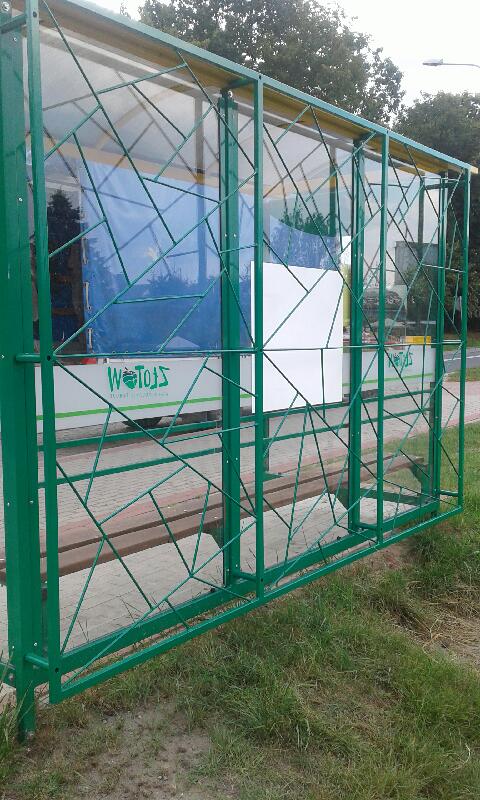 